Laws of logsThree main laws:Special cases:Not in syllabus (but in MAT/PAT):ExamplesWrite as a single logarithm:Write in terms of ,  and Solving equations with logsSolve the equation 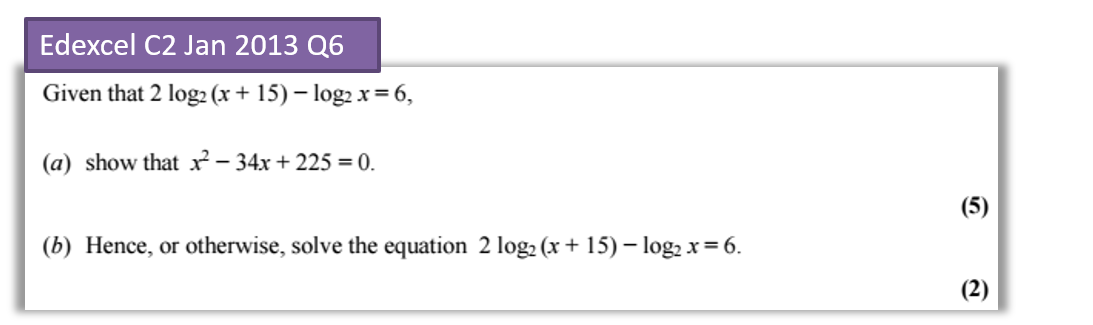 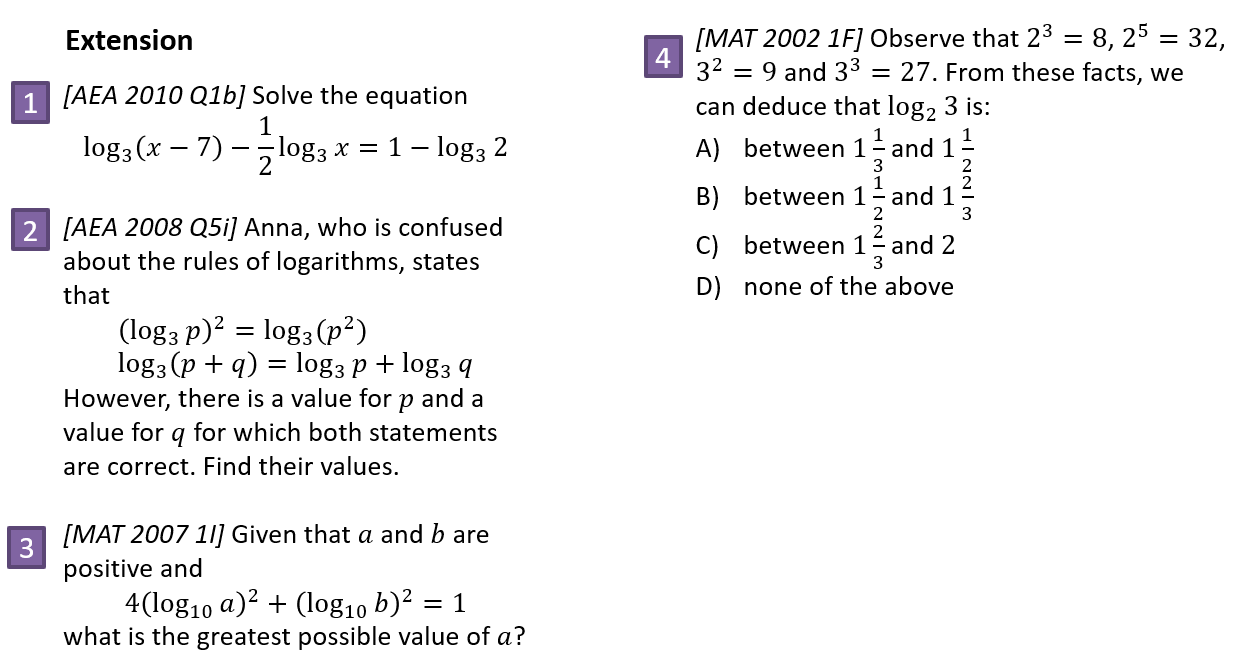 